ОБЩИЕ СВЕДЕНИЯ Учебная дисциплина «Основы операторского дела» изучается в пятом семестре на очной форме обучения, в шестом семестре – на очно-заочной форме обучения.Курсовая работа –не предусмотрена.Форма промежуточной аттестации: экзамен.Место учебной дисциплины в структуре ОПОПУчебная дисциплина «Основы операторского дела» относится к части, формируемой участниками образовательных отношений.Основой для освоения дисциплины являются результаты обучения по предшествующим дисциплинам и практикам: История зарубежного и отечественного кино;Автоматизация телевизионных процессов;Выразительные средства экранных искусств;Теория и история зрелищных искусств.Результаты обучения по учебной дисциплине, используются при изучении следующих дисциплин и прохождения практик:  Звукорежиссура; Техника и технология аудиовизуальных средств массовой информации;Основы взаимодействия монтажных и звуковых программ; Основы телережиссуры.  ЦЕЛИ И ПЛАНИРУЕМЫЕ РЕЗУЛЬТАТЫ ОБУЧЕНИЯ ПО ДИСЦИПЛИНЕЦель дисциплины – сформировать у студентов представление об операторском мастерстве, о принципах работы и основных задачах оператора на съемках, помочь освоить практические навыки, необходимые для работы оператора и монтажера.	Задачи дисциплины:рассмотреть основные приемы операторского мастерства;отработать на практике основные приемы операторского мастерства;познакомить студентов с историей развития операторского мастерства;сформировать у студентов знания об основных технических требованиях к работе оператора и монтажера, к новостным сюжетам и репортажам на современном телевидении.  Формируемые компетенции, индикаторы достижения компетенций, соотнесённые с планируемыми результатами обучения по дисциплине:СТРУКТУРА И СОДЕРЖАНИЕ УЧЕБНОЙ ДИСЦИПЛИНЫОбщая трудоёмкость учебной дисциплины по учебному плану составляет:Структура учебной дисциплины для обучающихся по видам занятий: (очная форма обучения) Структура учебной дисциплины для обучающихся по видам занятий: (очно-заочная форма обучения) Структура учебной дисциплины для обучающихся по разделам и темам дисциплины: (очная форма обучения)Структура учебной дисциплины для обучающихся по разделам и темам дисциплины: (очно-заочная форма обучения)Содержание учебной дисциплиныОрганизация самостоятельной работы обучающихсяСамостоятельная работа студента – обязательная часть образовательного процесса, направленная на развитие готовности к профессиональному и личностному самообразованию, на проектирование дальнейшего образовательного маршрута и профессиональной карьеры.Самостоятельная работа обучающихся по дисциплине организована как совокупность аудиторных и внеаудиторных занятий и работ, обеспечивающих успешное освоение дисциплины. Аудиторная самостоятельная работа обучающихся по дисциплине выполняется на учебных занятиях под руководством преподавателя и по его заданию. Аудиторная самостоятельная работа обучающихся входит в общий объем времени, отведенного учебным планом на аудиторную работу, и регламентируется расписанием учебных занятий. Внеаудиторная самостоятельная работа обучающихся – планируемая учебная, научно-исследовательская, практическая работа обучающихся, выполняемая во внеаудиторное время по заданию и при методическом руководстве преподавателя, но без его непосредственного участия, расписанием учебных занятий не регламентируется.Внеаудиторная самостоятельная работа обучающихся включает в себя:Например:подготовку к лекциям, практическим занятиям, зачету;изучение учебных пособий;написание тематических докладов, рефератов и эссе на проблемные темы;изучение теоретического и практического материала по рекомендованным источникам;выполнение индивидуальных заданий;подготовка к промежуточной аттестации в течение семестра.Самостоятельная работа обучающихся с участием преподавателя в форме иной контактной работы предусматривает групповую и (или) индивидуальную работу с обучающимися и включает в себя:проведение индивидуальных и групповых консультаций по отдельным темам/разделам дисциплины;проведение консультаций перед зачетом с оценкой по необходимости;научно-исследовательскую работу студентов (статьи, участие в студенческих научных конференциях и пр.) Перечень разделов/тем/, полностью или частично отнесенных на самостоятельное изучение с последующим контролем:Для очной формы обучения:Для очно-заочной формы обучения:Применение электронного обучения, дистанционных образовательных технологийПри реализации программы учебной дисциплины возможно применение электронного обучения и дистанционных образовательных технологий.Реализация программы учебной дисциплины с применением электронного обучения и дистанционных образовательных технологий регламентируется действующими локальными актами университета.Применяются следующий вариант реализации программы с использованием ЭО и ДОТВ электронную образовательную среду, по необходимости, могут быть перенесены отдельные виды учебной деятельности:Для очной формы обучения:Для очно-заочной формы обучения:РЕЗУЛЬТАТЫ ОБУЧЕНИЯ ПО ДИСЦИПЛИНЕ, КРИТЕРИИ ОЦЕНКИ УРОВНЯ СФОРМИРОВАННОСТИ КОМПЕТЕНЦИЙ, СИСТЕМА И ШКАЛА ОЦЕНИВАНИЯСоотнесение планируемых результатов обучения с уровнями сформированности компетенции.ОЦЕНОЧНЫЕ СРЕДСТВА ДЛЯ ТЕКУЩЕГО КОНТРОЛЯ УСПЕВАЕМОСТИ И ПРОМЕЖУТОЧНОЙ АТТЕСТАЦИИ, ВКЛЮЧАЯ САМОСТОЯТЕЛЬНУЮ РАБОТУ ОБУЧАЮЩИХСЯПри проведении контроля самостоятельной работы обучающихся, текущего контроля и промежуточной аттестации по дисциплине «Основы операторского дела» проверяется уровень сформированности у обучающихся компетенций и запланированных результатов обучения по дисциплине, указанных в разделе 2 настоящей программы. Формы текущего контроля успеваемости по дисциплине, примеры типовых заданий:Критерии, шкалы оценивания текущего контроля успеваемости:Промежуточная аттестация успеваемости по дисциплине:Критерии, шкалы оценивания промежуточной аттестации учебной дисциплины:Система оценивания результатов текущего контроля и промежуточной аттестации.Оценка по дисциплине выставляется обучающемуся с учётом результатов текущей и промежуточной аттестации.По очной форме:По очно-заочной форме:Полученный совокупный результат конвертируется в пятибалльную систему оценок в соответствии с таблицей:ОБРАЗОВАТЕЛЬНЫЕ ТЕХНОЛОГИИРеализация программы предусматривает использование в процессе обучения следующих образовательных технологий:проблемная лекция;проектная деятельность;поиск и обработка информации с использованием сети Интернет;обучение в сотрудничестве (командная, групповая работа);технологии с использованием игровых методов: ролевых, деловых, и других видов обучающих игр.ПРАКТИЧЕСКАЯ ПОДГОТОВКАПрактическая подготовка в рамках учебной дисциплины реализуется при проведении практических занятий, предусматривающих участие обучающихся в выполнении отдельных элементов работ, связанных с будущей профессиональной деятельностью.ОРГАНИЗАЦИЯ ОБРАЗОВАТЕЛЬНОГО ПРОЦЕССА ДЛЯ ЛИЦ С ОГРАНИЧЕННЫМИ ВОЗМОЖНОСТЯМИ ЗДОРОВЬЯПри обучении лиц с ограниченными возможностями здоровья и инвалидов используются подходы, способствующие созданию безбарьерной образовательной среды: технологии дифференциации и индивидуального обучения, применение соответствующих методик по работе с инвалидами, использование средств дистанционного общения, проведение дополнительных индивидуальных консультаций по изучаемым теоретическим вопросам и практическим занятиям, оказание помощи при подготовке к промежуточной аттестации.При необходимости рабочая программа дисциплины может быть адаптирована для обеспечения образовательного процесса лицам с ограниченными возможностями здоровья, в том числе для дистанционного обучения.Учебные и контрольно-измерительные материалы представляются в формах, доступных для изучения студентами с особыми образовательными потребностями с учетом нозологических групп инвалидов:Для подготовки к ответу на практическом занятии, студентам с ограниченными возможностями здоровья среднее время увеличивается по сравнению со средним временем подготовки обычного студента.Для студентов с инвалидностью или с ограниченными возможностями здоровья форма проведения текущей и промежуточной аттестации устанавливается с учетом индивидуальных психофизических особенностей (устно, письменно на бумаге, письменно на компьютере, в форме тестирования и т.п.). Промежуточная аттестация по дисциплине может проводиться в несколько этапов в форме рубежного контроля по завершению изучения отдельных тем дисциплины. При необходимости студенту предоставляется дополнительное время для подготовки ответа на зачете или экзамене.Для осуществления процедур текущего контроля успеваемости и промежуточной аттестации обучающихся создаются, при необходимости, фонды оценочных средств, адаптированные для лиц с ограниченными возможностями здоровья и позволяющие оценить достижение ими запланированных в основной образовательной программе результатов обучения и уровень сформированности всех компетенций, заявленных в образовательной программе.МАТЕРИАЛЬНО-ТЕХНИЧЕСКОЕ ОБЕСПЕЧЕНИЕ ДИСЦИПЛИНЫМатериально-техническое обеспечение дисциплины при обучении с использованием традиционных технологий обучения.Материально-техническое обеспечение дисциплины при обучении с использованием электронного обучения и дистанционных образовательных технологий.Технологическое обеспечение реализации программы осуществляется с использованием элементов электронной информационно-образовательной среды университета.УЧЕБНО-МЕТОДИЧЕСКОЕ И ИНФОРМАЦИОННОЕ ОБЕСПЕЧЕНИЕ УЧЕБНОЙ ДИСЦИПЛИНЫИНФОРМАЦИОННОЕ ОБЕСПЕЧЕНИЕ УЧЕБНОГО ПРОЦЕССАРесурсы электронной библиотеки, информационно-справочные системы и профессиональные базы данных:Перечень лицензионного программного обеспечения ЛИСТ УЧЕТА ОБНОВЛЕНИЙ РАБОЧЕЙ ПРОГРАММЫ УЧЕБНОЙ ДИСЦИПЛИНЫВ рабочую программу учебной дисциплины внесены изменения/обновления и утверждены на заседании кафедры журналистики и телевизионных технологий: Министерство науки и высшего образования Российской Федерации Министерство науки и высшего образования Российской Федерации Министерство науки и высшего образования Российской Федерации Министерство науки и высшего образования Российской Федерации Министерство науки и высшего образования Российской Федерации Министерство науки и высшего образования Российской Федерации Министерство науки и высшего образования Российской Федерации Министерство науки и высшего образования Российской ФедерацииФедеральное государственное бюджетное образовательное учреждениеФедеральное государственное бюджетное образовательное учреждениеФедеральное государственное бюджетное образовательное учреждениеФедеральное государственное бюджетное образовательное учреждениеФедеральное государственное бюджетное образовательное учреждениеФедеральное государственное бюджетное образовательное учреждениеФедеральное государственное бюджетное образовательное учреждениеФедеральное государственное бюджетное образовательное учреждениевысшего образованиявысшего образованиявысшего образованиявысшего образованиявысшего образованиявысшего образованиявысшего образованиявысшего образования«Российский государственный университет им. А.Н. Косыгина«Российский государственный университет им. А.Н. Косыгина«Российский государственный университет им. А.Н. Косыгина«Российский государственный университет им. А.Н. Косыгина«Российский государственный университет им. А.Н. Косыгина«Российский государственный университет им. А.Н. Косыгина«Российский государственный университет им. А.Н. Косыгина«Российский государственный университет им. А.Н. Косыгина(Технологии. Дизайн. Искусство)»(Технологии. Дизайн. Искусство)»(Технологии. Дизайн. Искусство)»(Технологии. Дизайн. Искусство)»(Технологии. Дизайн. Искусство)»(Технологии. Дизайн. Искусство)»(Технологии. Дизайн. Искусство)»(Технологии. Дизайн. Искусство)»РАБОЧАЯ ПРОГРАММАУЧЕБНОЙ ДИСЦИПЛИНЫРАБОЧАЯ ПРОГРАММАУЧЕБНОЙ ДИСЦИПЛИНЫРАБОЧАЯ ПРОГРАММАУЧЕБНОЙ ДИСЦИПЛИНЫРАБОЧАЯ ПРОГРАММАУЧЕБНОЙ ДИСЦИПЛИНЫРАБОЧАЯ ПРОГРАММАУЧЕБНОЙ ДИСЦИПЛИНЫРАБОЧАЯ ПРОГРАММАУЧЕБНОЙ ДИСЦИПЛИНЫРАБОЧАЯ ПРОГРАММАУЧЕБНОЙ ДИСЦИПЛИНЫОсновы операторского делаОсновы операторского делаОсновы операторского делаОсновы операторского делаОсновы операторского делаОсновы операторского делаОсновы операторского делаУровень образования бакалавриатбакалавриатбакалавриатбакалавриатбакалавриатбакалавриатНаправление подготовки42.03.0442.03.04ТелевидениеТелевидениеТелевидениеТелевидениеПрофильОператорское дело, режиссура монтажаПроизводство телерадиовещательной продукцииРежиссура телевизионных и мультимедийных проектовОператорское дело, режиссура монтажаПроизводство телерадиовещательной продукцииРежиссура телевизионных и мультимедийных проектовОператорское дело, режиссура монтажаПроизводство телерадиовещательной продукцииРежиссура телевизионных и мультимедийных проектовОператорское дело, режиссура монтажаПроизводство телерадиовещательной продукцииРежиссура телевизионных и мультимедийных проектовОператорское дело, режиссура монтажаПроизводство телерадиовещательной продукцииРежиссура телевизионных и мультимедийных проектовОператорское дело, режиссура монтажаПроизводство телерадиовещательной продукцииРежиссура телевизионных и мультимедийных проектовСрок освоения образовательной программы по очной форме обучения;по очно-заочной форме обучения4 года5 лет4 года5 лет4 года5 лет4 года5 лет4 года5 лет4 года5 летФорма обученияОчная, очно-заочнаяОчная, очно-заочнаяОчная, очно-заочнаяОчная, очно-заочнаяОчная, очно-заочнаяОчная, очно-заочнаяРабочая программа учебной дисциплины «Основы операторского дела» основной профессиональной образовательной программы высшего образования, рассмотрена и одобрена на заседании кафедры № 11 от 30.06.2021 г.Рабочая программа учебной дисциплины «Основы операторского дела» основной профессиональной образовательной программы высшего образования, рассмотрена и одобрена на заседании кафедры № 11 от 30.06.2021 г.Рабочая программа учебной дисциплины «Основы операторского дела» основной профессиональной образовательной программы высшего образования, рассмотрена и одобрена на заседании кафедры № 11 от 30.06.2021 г.Рабочая программа учебной дисциплины «Основы операторского дела» основной профессиональной образовательной программы высшего образования, рассмотрена и одобрена на заседании кафедры № 11 от 30.06.2021 г.Рабочая программа учебной дисциплины «Основы операторского дела» основной профессиональной образовательной программы высшего образования, рассмотрена и одобрена на заседании кафедры № 11 от 30.06.2021 г.Разработчик рабочей программы учебной дисциплины:Разработчик рабочей программы учебной дисциплины:Разработчик рабочей программы учебной дисциплины:Разработчик рабочей программы учебной дисциплины:Разработчик рабочей программы учебной дисциплины: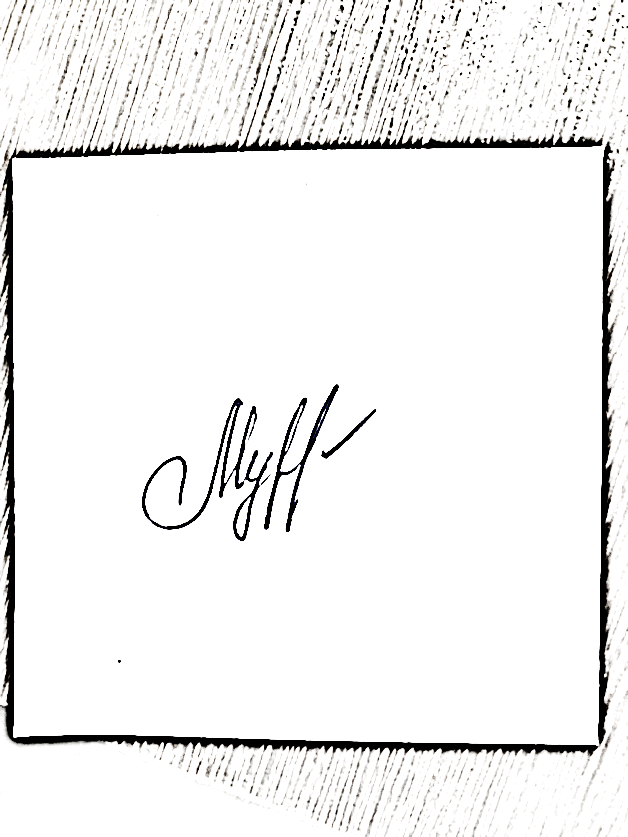 ДоцентО.В. Мурзина    О.В. Мурзина    Заведующий кафедрой:Заведующий кафедрой:О.В. Мурзина                  Код и наименование компетенцииКод и наименование индикаторадостижения компетенцииПланируемые результаты обучения по дисциплинеПК-1. Способен технологически обеспечить процесс съемки и монтажа с  учетом специфики телевидения и других экранных масс-медиа и практики современной экранной культурыИД-ПК 1.1. Организация и обеспечение съемочных работПо результатам освоения дисциплины студент должен: Знать:  основные технические требования различных жанров и форматов телевидения и сети Интернет; знать основные стандарты, стили технологические требования к репортажу на телевидении и в сети Интернет; основные этапы подготовки материала для массмедиа; основы производственного процесса выхода мультимедийного материала на телевидении и сети Интернет.Уметь: размещать созданный контент на различных мультимедийных платформах; оценивать и редактировать репортажи; использовать достижения отечественной и мировой культуры при подготовке собственных публикаций создавать контент в различных жанрах и форматах; создавать мультимедийные материалы.Владеть: основами операторского мастерства и работы монтажера; средствами художественной выразительности в создаваемых продуктах методами сбора информации (видеосъемка); пониманием слагаемых телевизионной образности (видеоряд, слово, звук). ПК-1. Способен технологически обеспечить процесс съемки и монтажа с  учетом специфики телевидения и других экранных масс-медиа и практики современной экранной культурыИД-ПК 1.3.  Выполнение съемки и технологических процессов монтажа кино-, теле-, видеофильмов и телевизионных программПо результатам освоения дисциплины студент должен: Знать:  основные технические требования различных жанров и форматов телевидения и сети Интернет; знать основные стандарты, стили технологические требования к репортажу на телевидении и в сети Интернет; основные этапы подготовки материала для массмедиа; основы производственного процесса выхода мультимедийного материала на телевидении и сети Интернет.Уметь: размещать созданный контент на различных мультимедийных платформах; оценивать и редактировать репортажи; использовать достижения отечественной и мировой культуры при подготовке собственных публикаций создавать контент в различных жанрах и форматах; создавать мультимедийные материалы.Владеть: основами операторского мастерства и работы монтажера; средствами художественной выразительности в создаваемых продуктах методами сбора информации (видеосъемка); пониманием слагаемых телевизионной образности (видеоряд, слово, звук). ПК-2. Способен обеспечить производство телепрограмм и проектов, в том числе авторскихИД-ПК 2.1. Осуществление фото и видеосъемки в павильоне, с выполнением при необходимости функции оператора-постановщика, и/или на выезде вместе с журналистомПо результатам освоения дисциплины студент должен: Знать:  основные технические требования различных жанров и форматов телевидения и сети Интернет; знать основные стандарты, стили технологические требования к репортажу на телевидении и в сети Интернет; основные этапы подготовки материала для массмедиа; основы производственного процесса выхода мультимедийного материала на телевидении и сети Интернет.Уметь: размещать созданный контент на различных мультимедийных платформах; оценивать и редактировать репортажи; использовать достижения отечественной и мировой культуры при подготовке собственных публикаций создавать контент в различных жанрах и форматах; создавать мультимедийные материалы.Владеть: основами операторского мастерства и работы монтажера; средствами художественной выразительности в создаваемых продуктах методами сбора информации (видеосъемка); пониманием слагаемых телевизионной образности (видеоряд, слово, звук). ПК-2. Способен обеспечить производство телепрограмм и проектов, в том числе авторскихИД-ПК 2.2. Организация производства телепрограмм и иных визуальных произведенийПо результатам освоения дисциплины студент должен: Знать:  основные технические требования различных жанров и форматов телевидения и сети Интернет; знать основные стандарты, стили технологические требования к репортажу на телевидении и в сети Интернет; основные этапы подготовки материала для массмедиа; основы производственного процесса выхода мультимедийного материала на телевидении и сети Интернет.Уметь: размещать созданный контент на различных мультимедийных платформах; оценивать и редактировать репортажи; использовать достижения отечественной и мировой культуры при подготовке собственных публикаций создавать контент в различных жанрах и форматах; создавать мультимедийные материалы.Владеть: основами операторского мастерства и работы монтажера; средствами художественной выразительности в создаваемых продуктах методами сбора информации (видеосъемка); пониманием слагаемых телевизионной образности (видеоряд, слово, звук). ПК-2. Способен обеспечить производство телепрограмм и проектов, в том числе авторскихИД-ПК 2.3. Осуществление производственного процесса подготовки и создания постановочных программ с помощью операторской техникиПо результатам освоения дисциплины студент должен: Знать:  основные технические требования различных жанров и форматов телевидения и сети Интернет; знать основные стандарты, стили технологические требования к репортажу на телевидении и в сети Интернет; основные этапы подготовки материала для массмедиа; основы производственного процесса выхода мультимедийного материала на телевидении и сети Интернет.Уметь: размещать созданный контент на различных мультимедийных платформах; оценивать и редактировать репортажи; использовать достижения отечественной и мировой культуры при подготовке собственных публикаций создавать контент в различных жанрах и форматах; создавать мультимедийные материалы.Владеть: основами операторского мастерства и работы монтажера; средствами художественной выразительности в создаваемых продуктах методами сбора информации (видеосъемка); пониманием слагаемых телевизионной образности (видеоряд, слово, звук). ПК-2. Способен обеспечить производство телепрограмм и проектов, в том числе авторскихИД-ПК 2.4. Обеспечение качественной записи звука при производстве программПо результатам освоения дисциплины студент должен: Знать:  основные технические требования различных жанров и форматов телевидения и сети Интернет; знать основные стандарты, стили технологические требования к репортажу на телевидении и в сети Интернет; основные этапы подготовки материала для массмедиа; основы производственного процесса выхода мультимедийного материала на телевидении и сети Интернет.Уметь: размещать созданный контент на различных мультимедийных платформах; оценивать и редактировать репортажи; использовать достижения отечественной и мировой культуры при подготовке собственных публикаций создавать контент в различных жанрах и форматах; создавать мультимедийные материалы.Владеть: основами операторского мастерства и работы монтажера; средствами художественной выразительности в создаваемых продуктах методами сбора информации (видеосъемка); пониманием слагаемых телевизионной образности (видеоряд, слово, звук). по очной форме обучения 3з.е.108час.по очно-заочной форме обучения3з.е.108час.Структура и объем дисциплиныСтруктура и объем дисциплиныСтруктура и объем дисциплиныСтруктура и объем дисциплиныСтруктура и объем дисциплиныСтруктура и объем дисциплиныСтруктура и объем дисциплиныСтруктура и объем дисциплиныСтруктура и объем дисциплиныСтруктура и объем дисциплиныОбъем дисциплины по семестрамформа промежуточной аттестациивсего, часКонтактная работа, часКонтактная работа, часКонтактная работа, часКонтактная работа, часСамостоятельная работа обучающегося, часСамостоятельная работа обучающегося, часСамостоятельная работа обучающегося, часОбъем дисциплины по семестрамформа промежуточной аттестациивсего, часлекции, часпрактические занятия, часлабораторные занятия, часпрактическая подготовка, часкурсовая работа/курсовой проектсамостоятельная работа обучающегося, часпромежуточная аттестация, час5 семестрэкзамен10817343027Всего:10817343027Структура и объем дисциплиныСтруктура и объем дисциплиныСтруктура и объем дисциплиныСтруктура и объем дисциплиныСтруктура и объем дисциплиныСтруктура и объем дисциплиныСтруктура и объем дисциплиныСтруктура и объем дисциплиныСтруктура и объем дисциплиныСтруктура и объем дисциплиныОбъем дисциплины по семестрамформа промежуточной аттестациивсего, часКонтактная работа, часКонтактная работа, часКонтактная работа, часКонтактная работа, часСамостоятельная работа обучающегося, часСамостоятельная работа обучающегося, часСамостоятельная работа обучающегося, часОбъем дисциплины по семестрамформа промежуточной аттестациивсего, часлекции, часпрактические занятия, часлабораторные занятия, часпрактическая подготовка, часкурсовая работа/курсовой проектсамостоятельная работа обучающегося, часпромежуточная аттестация, час6 семестрэкзамен10818184527Всего:10818184527Планируемые (контролируемые) результаты освоения: код(ы) формируемой(ых) компетенции(й) и индикаторов достижения компетенцийНаименование разделов, тем;форма(ы) промежуточной аттестацииВиды учебной работыВиды учебной работыВиды учебной работыВиды учебной работыСамостоятельная работа, часВиды и формы контрольных мероприятий, обеспечивающие по совокупности текущий контроль успеваемости, включая контроль самостоятельной работы обучающегося;формы промежуточного контроля успеваемостиПланируемые (контролируемые) результаты освоения: код(ы) формируемой(ых) компетенции(й) и индикаторов достижения компетенцийНаименование разделов, тем;форма(ы) промежуточной аттестацииКонтактная работаКонтактная работаКонтактная работаКонтактная работаСамостоятельная работа, часВиды и формы контрольных мероприятий, обеспечивающие по совокупности текущий контроль успеваемости, включая контроль самостоятельной работы обучающегося;формы промежуточного контроля успеваемостиПланируемые (контролируемые) результаты освоения: код(ы) формируемой(ых) компетенции(й) и индикаторов достижения компетенцийНаименование разделов, тем;форма(ы) промежуточной аттестацииЛекции, часПрактические занятия, часЛабораторные работы, часПрактическая подготовка, часСамостоятельная работа, часВиды и формы контрольных мероприятий, обеспечивающие по совокупности текущий контроль успеваемости, включая контроль самостоятельной работы обучающегося;формы промежуточного контроля успеваемостиПятый семестрПятый семестрПятый семестрПятый семестрПятый семестрПятый семестрПятый семестрПК-1:ИД-ПК 1.1ИД-ПК 1.3ПК-2:ИД-ПК 2.1ИД-ПК 2.2ИД-ПК 2.3ИД-ПК 2.4Тема 1.История развития операторских приемов, крупности122ПК-1:ИД-ПК 1.1ИД-ПК 1.3ПК-2:ИД-ПК 2.1ИД-ПК 2.2ИД-ПК 2.3ИД-ПК 2.4Тема 2.Ракурсы, точка съемки241ПК-1:ИД-ПК 1.1ИД-ПК 1.3ПК-2:ИД-ПК 2.1ИД-ПК 2.2ИД-ПК 2.3ИД-ПК 2.4Тема 3.Функции и роль света241ПК-1:ИД-ПК 1.1ИД-ПК 1.3ПК-2:ИД-ПК 2.1ИД-ПК 2.2ИД-ПК 2.3ИД-ПК 2.4Тема 4.Построение композиции2412ТестированиеПК-1:ИД-ПК 1.1ИД-ПК 1.3ПК-2:ИД-ПК 2.1ИД-ПК 2.2ИД-ПК 2.3ИД-ПК 2.4Тема 5.Звук и цвет24ПК-1:ИД-ПК 1.1ИД-ПК 1.3ПК-2:ИД-ПК 2.1ИД-ПК 2.2ИД-ПК 2.3ИД-ПК 2.4Тема 6.Внутрикадровый монтаж, движение камеры24ПК-1:ИД-ПК 1.1ИД-ПК 1.3ПК-2:ИД-ПК 2.1ИД-ПК 2.2ИД-ПК 2.3ИД-ПК 2.4Тема 7.Многокамерная съемка. Съемка «восьмеркой»242ПК-1:ИД-ПК 1.1ИД-ПК 1.3ПК-2:ИД-ПК 2.1ИД-ПК 2.2ИД-ПК 2.3ИД-ПК 2.4Тема 8.Монтаж2412ДокладПК-1:ИД-ПК 1.1ИД-ПК 1.3ПК-2:ИД-ПК 2.1ИД-ПК 2.2ИД-ПК 2.3ИД-ПК 2.4Тема 9.Работа корреспондента в кадре24ПК-1:ИД-ПК 1.1ИД-ПК 1.3ПК-2:ИД-ПК 2.1ИД-ПК 2.2ИД-ПК 2.3ИД-ПК 2.4ЭкзаменПо билетамПК-1:ИД-ПК 1.1ИД-ПК 1.3ПК-2:ИД-ПК 2.1ИД-ПК 2.2ИД-ПК 2.3ИД-ПК 2.4ИТОГО за пятый семестр173430Планируемые (контролируемые) результаты освоения: код(ы) формируемой(ых) компетенции(й) и индикаторов достижения компетенцийНаименование разделов, тем;форма(ы) промежуточной аттестацииВиды учебной работыВиды учебной работыВиды учебной работыВиды учебной работыСамостоятельная работа, часВиды и формы контрольных мероприятий, обеспечивающие по совокупности текущий контроль успеваемости, включая контроль самостоятельной работы обучающегося;формы промежуточного контроля успеваемостиПланируемые (контролируемые) результаты освоения: код(ы) формируемой(ых) компетенции(й) и индикаторов достижения компетенцийНаименование разделов, тем;форма(ы) промежуточной аттестацииКонтактная работаКонтактная работаКонтактная работаКонтактная работаСамостоятельная работа, часВиды и формы контрольных мероприятий, обеспечивающие по совокупности текущий контроль успеваемости, включая контроль самостоятельной работы обучающегося;формы промежуточного контроля успеваемостиПланируемые (контролируемые) результаты освоения: код(ы) формируемой(ых) компетенции(й) и индикаторов достижения компетенцийНаименование разделов, тем;форма(ы) промежуточной аттестацииЛекции, часПрактические занятия, часЛабораторные работы, часПрактическая подготовка, часСамостоятельная работа, часВиды и формы контрольных мероприятий, обеспечивающие по совокупности текущий контроль успеваемости, включая контроль самостоятельной работы обучающегося;формы промежуточного контроля успеваемостиШестой семестрШестой семестрШестой семестрШестой семестрШестой семестрШестой семестрШестой семестрПК-1:ИД-ПК 1.1ИД-ПК 1.3ПК-2:ИД-ПК 2.1ИД-ПК 2.2ИД-ПК 2.3ИД-ПК 2.4Тема 1.История развития операторских приемов, крупности222ПК-1:ИД-ПК 1.1ИД-ПК 1.3ПК-2:ИД-ПК 2.1ИД-ПК 2.2ИД-ПК 2.3ИД-ПК 2.4Тема 2.Ракурсы, точка съемки222ПК-1:ИД-ПК 1.1ИД-ПК 1.3ПК-2:ИД-ПК 2.1ИД-ПК 2.2ИД-ПК 2.3ИД-ПК 2.4Тема 3.Функции и роль света222ПК-1:ИД-ПК 1.1ИД-ПК 1.3ПК-2:ИД-ПК 2.1ИД-ПК 2.2ИД-ПК 2.3ИД-ПК 2.4Тема 4.Построение композиции2218ТестированиеПК-1:ИД-ПК 1.1ИД-ПК 1.3ПК-2:ИД-ПК 2.1ИД-ПК 2.2ИД-ПК 2.3ИД-ПК 2.4Тема 5.Звук и цвет22ПК-1:ИД-ПК 1.1ИД-ПК 1.3ПК-2:ИД-ПК 2.1ИД-ПК 2.2ИД-ПК 2.3ИД-ПК 2.4Тема 6.Внутрикадровый монтаж, движение камеры22ПК-1:ИД-ПК 1.1ИД-ПК 1.3ПК-2:ИД-ПК 2.1ИД-ПК 2.2ИД-ПК 2.3ИД-ПК 2.4Тема 7.Многокамерная съемка. Съемка «восьмеркой»223ПК-1:ИД-ПК 1.1ИД-ПК 1.3ПК-2:ИД-ПК 2.1ИД-ПК 2.2ИД-ПК 2.3ИД-ПК 2.4Тема 8.Монтаж2218ДокладПК-1:ИД-ПК 1.1ИД-ПК 1.3ПК-2:ИД-ПК 2.1ИД-ПК 2.2ИД-ПК 2.3ИД-ПК 2.4Тема 9.Работа корреспондента в кадре22ПК-1:ИД-ПК 1.1ИД-ПК 1.3ПК-2:ИД-ПК 2.1ИД-ПК 2.2ИД-ПК 2.3ИД-ПК 2.4ЭкзаменПо билетамПК-1:ИД-ПК 1.1ИД-ПК 1.3ПК-2:ИД-ПК 2.1ИД-ПК 2.2ИД-ПК 2.3ИД-ПК 2.4ИТОГО за шестой семестр181845№ ппНаименование раздела и темы дисциплиныСодержание раздела (темы)Тема 1.История развития операторских приемов, крупностиОсновные этапы развития операторского мастерства в истории, ключевые фигуры (Д.У. Гриффит, Л. Кулешов, С. Эйзенштенй, Д. Вертов), сыгравшие роль в развитии операторской съемки и монтажа. Понятие крупности, виды крупностей в кино и на телевидении, их функции и особенностиТема 2.Ракурсы, точка съемкиПонятия ракурс и точка съемки, их различия. Виды ракурсов и точек съемки (верхние, нижние, на уровне глаз, «голландский угол»), их функции и особенностиТема 3.Функции и роль светаФункция света, роль света, виды света по источникам, по направленности на объект, по свойствам, по функциям. Понятия «температура света», «баланс белого», «низкий ключ», «высокий ключ». Виды осветительных приборов и их функции. Схема светаТема 4.Построение композицииПонятие «композиция», ее функция. Основные способы построения композиции: «золотое сечение», «правило третей», «симметрия», «ритм».Тема 5.Звук и цветРоль звука в кино и на телевидении. Основные виды звука: фоновый шум, закадровый текст, речь в кадре, музыка, тишина. Их функции. Понятия «асинхрон», «контрапункт». Виды микрофонов, их отличия. Типичные ошибки при работе со звуком.  Роль цвета в кино и на телевидении. Цветовой круг Иоханнеса ИттенаТема 6.Внутрикадровый монтаж, движение камерыПонятие «внутрикадровый монтаж. Движение камеры. Виды наездов/отъездов. Виды панорам. Особенности съемки наездов/отъездов/напорам/тревелинга. Скорость кадров (stopmotion, slowmotion, speedmotion). Типичные ошибки при съемке. «Эффект Вертиго», «Склейка Деймона», «Полет пули»Тема 7.Многокамерная съемка. Съемка «восьмеркой»Технический особенности многокамерной съемки. Работа режиссера и оператора при многокамерной съемки. Правило «восьмерки». Тема 8.МонтажОсновные виды монтажа, их функции, технические особенности. Виды монтажных программ. Эксперименты и новаторские открытия Л. Кулешова, С. Эйзенштейна, Д. ВертоваТема 9.Работа корреспондента в кадреВиды объективов и их особенности. Стендап. Типичные ошибки№ ппНаименование раздела /темы дисциплины, выносимые на самостоятельное изучениеЗадания для самостоятельной работыВиды и формы контрольных мероприятийТрудоемкость, часТема 1.История развития операторских приемов, крупностиРабота с литературой и Интернет-источниками; сбор и анализ информации по теме занятия2Тема 2.Ракурсы, точка съемкиРабота с литературой и Интернет-источниками; сбор и анализ информации по теме занятия1Тема 3.Функции и роль светаРабота с литературой и Интернет-источниками; сбор и анализ информации по теме занятия1Тема 4.Построение композицииПодготовка и написание тестаПроверка теста12Тема 7.Многокамерная съемка. Съемка «восьмеркой»Работа с литературой и Интернет-источниками; сбор и анализ информации по теме занятия2Тема 8.МонтажПодготовка и выступление с докладомОценка доклада12№ ппНаименование раздела /темы дисциплины, выносимые на самостоятельное изучениеЗадания для самостоятельной работыВиды и формы контрольных мероприятийТрудоемкость, часТема 1.История развития операторских приемов, крупностиРабота с литературой и Интернет-источниками; сбор и анализ информации по теме занятия2Тема 2.Ракурсы, точка съемкиРабота с литературой и Интернет-источниками; сбор и анализ информации по теме занятия2Тема 3.Функции и роль светаРабота с литературой и Интернет-источниками; сбор и анализ информации по теме занятия2Тема 4.Построение композицииПодготовка и написание тестаПроверка теста18Тема 7.Многокамерная съемка. Съемка «восьмеркой»Работа с литературой и Интернет-источниками; сбор и анализ информации по теме занятия3Тема 8.МонтажПодготовка и выступление с докладомОценка доклада18использованиеЭО и ДОТиспользование ЭО и ДОТобъем, часвключение в учебный процесссмешанное обучениелекции17в соответствии с расписанием учебных занятий смешанное обучениепрактические занятия34в соответствии с расписанием учебных занятий использованиеЭО и ДОТиспользование ЭО и ДОТобъем, часвключение в учебный процесссмешанное обучениелекции18в соответствии с расписанием учебных занятий смешанное обучениепрактические занятия18в соответствии с расписанием учебных занятий Уровни сформированности компетенции(-й)Итоговое количество балловв 100-балльной системепо результатам текущей и промежуточной аттестацииОценка в пятибалльной системепо результатам текущей и промежуточной аттестацииПоказатели уровня сформированности Показатели уровня сформированности Показатели уровня сформированности Уровни сформированности компетенции(-й)Итоговое количество балловв 100-балльной системепо результатам текущей и промежуточной аттестацииОценка в пятибалльной системепо результатам текущей и промежуточной аттестацииуниверсальной(-ых) компетенции(-й)общепрофессиональной(-ых) компетенцийпрофессиональной(-ых)компетенции(-й)Уровни сформированности компетенции(-й)Итоговое количество балловв 100-балльной системепо результатам текущей и промежуточной аттестацииОценка в пятибалльной системепо результатам текущей и промежуточной аттестацииПК-1:ИД-ПК 1.1ИД-ПК 1.3ПК-2:ИД-ПК 2.1ИД-ПК 2.2ИД-ПК 2.3ИД-ПК 2.4высокийотличноОбучающийся:- исчерпывающе и логически стройно излагает учебный материал, умеет связывать теорию с практикой, справляется с решением задач профессиональной направленности высокого уровня сложности, правильно обосновывает принятые решения;- определяет психологические принципы эффективного общения и взаимодействия в команде;- проектирует процесс эффективного обмена информацией, знанием и опытом с членами команды с помощью психологических приемов;- подбирает психологические технологии для самообразования;- выявляет трудности в профессиональном развитии и ресурсы их преодоления на основе психологических знаний - свободно ориентируется в учебной и профессиональной литературе;- дает развернутые, исчерпывающие, профессионально грамотные ответы на вопросы, в том числе, дополнительные.повышенныйхорошо/зачтено (хорошо)/зачтеноОбучающийся:- достаточно подробно, грамотно и по существу излагает изученный материал, приводит и раскрывает в тезисной форме основные понятия;- определяет психологические принципы эффективного общения и взаимодействия в команде;- подбирает психологические технологии для самообразования- допускает единичные негрубые ошибки;- достаточно хорошо ориентируется в учебной и профессиональной литературе;- ответ отражает знание теоретического и практического материала, не допуская существенных неточностей.базовыйудовлетворительно/зачтено (удовлетворительно)/зачтеноОбучающийся:- демонстрирует теоретические знания основного учебного материала дисциплины в объеме, необходимом для дальнейшего освоения ОПОП;- с неточностями излагает определяет психологические принципы эффективного общения и взаимодействия в команде;- с затруднениями подбирает психологические технологии для самообразования;- демонстрирует фрагментарные знания основной учебной литературы по дисциплине;- ответ отражает знания на базовом уровне теоретического и практического материала в объеме, необходимом для дальнейшей учебы и предстоящей работы по профилю обучения.низкийнеудовлетворительно/не зачтеноОбучающийся:- демонстрирует фрагментарные знания теоретического и практического материал, допускает грубые ошибки при его изложении на занятиях и в ходе промежуточной аттестации;- испытывает серьёзные затруднения в применении теоретических положений при решении практических задач профессиональной направленности стандартного уровня сложности, не владеет необходимыми для этого навыками и приёмами;- не способен определить психологические принципы эффективного общения и взаимодействия в команде;- не ориентируется в психологических технологиях самообразования;- выполняет задания только по образцу и под руководством преподавателя;- ответ отражает отсутствие знаний на базовом уровне теоретического и практического материала в объеме, необходимом для дальнейшей учебы.Обучающийся:- демонстрирует фрагментарные знания теоретического и практического материал, допускает грубые ошибки при его изложении на занятиях и в ходе промежуточной аттестации;- испытывает серьёзные затруднения в применении теоретических положений при решении практических задач профессиональной направленности стандартного уровня сложности, не владеет необходимыми для этого навыками и приёмами;- не способен определить психологические принципы эффективного общения и взаимодействия в команде;- не ориентируется в психологических технологиях самообразования;- выполняет задания только по образцу и под руководством преподавателя;- ответ отражает отсутствие знаний на базовом уровне теоретического и практического материала в объеме, необходимом для дальнейшей учебы.Обучающийся:- демонстрирует фрагментарные знания теоретического и практического материал, допускает грубые ошибки при его изложении на занятиях и в ходе промежуточной аттестации;- испытывает серьёзные затруднения в применении теоретических положений при решении практических задач профессиональной направленности стандартного уровня сложности, не владеет необходимыми для этого навыками и приёмами;- не способен определить психологические принципы эффективного общения и взаимодействия в команде;- не ориентируется в психологических технологиях самообразования;- выполняет задания только по образцу и под руководством преподавателя;- ответ отражает отсутствие знаний на базовом уровне теоретического и практического материала в объеме, необходимом для дальнейшей учебы.Код(ы) формируемых компетенций, индикаторов достижения компетенцийФормы текущего контроляПримеры типовых заданийПК-1:ИД-ПК 1.1ИД-ПК 1.3ПК-2:ИД-ПК 2.1ИД-ПК 2.2ИД-ПК 2.3ИД-ПК 2.4ТестированиеПримерные вопросы к тесту:1. Какая крупность чаще всего используется на телевидении?А. Средний планБ. Крупный планВ. Общий план2. Для того, чтобы визуально увеличить прыжок человека мы используем:А. «Голландский угол»Б. Нижний ракурс и верхнюю точку съемкиВ. Нижний ракурс и панораму следованияГ. Нижний ракурс и нижнюю точку съемки3. Кого называют «отцом» монтажа?А. Дзигу Вертова Б. Льва КулешоваВ. Дэвида ГриффитаГ. Братьев Люмьер4. Виды света по функциям при съемке. Выберите правильный варианты.А. Фоновый Б. ЗаливающийВ. СтудийныйГ. ЗаполняющийД. ЖесткийЕ. РисующийЖ. ХолодныйЗ. КонтровойИ. Эффектный5. Как называется один из способов построения композиции, при котором кадр делится на неравные части?А. Правило третейБ. Правило частейВ. Золотое сечениеГ. Неправильная пропорция6. Как называется один из способов построения композиции, при котором кадр делится на равные части?А. Правило третейБ. Правило частейВ. Золотое сечениеГ. Золотое правило7.  Главная особенность фильма «Понизовая вольница» заключается в том, что:А. Это первый художественный фильм Б.  В нем оператор использовал съемку с разных точекВ.	 В этом фильме нет никаких операторских приемов Г. Он снимался как «видеоиллюстрация» для спектакля8. Прием, при котором мы как будто смотрим глазами героя на объект, называется:А. Нейтральная камераБ. Объективная камераВ. Субъективная камераГ. Позитивная камера9. Выберите основные крупности, используемые на телевидении:А. Детальный планБ. Дальний планВ. МакропланГ. Первый средний планД. Средний планЕ. Детализированный план Ж. Общий планЗ. Охватывающий планИ. ПортретныйК. КрупныйПК-1:ИД-ПК 1.1ИД-ПК 1.3ПК-2:ИД-ПК 2.1ИД-ПК 2.2ИД-ПК 2.3ИД-ПК 2.4Доклад Примерные темы доклада: История развития операторского мастерства и монтажных приемов. Эксперименты и новаторские идеи Л. Кулешова, С. Эзенштенйа, Д. Вертова.Роль света и цвета на телевидении.Роль звука в кино и на телевидении. Внутрикадровый монтаж и его особенности.Съемка диалогов и правило «восьмерки».Основы построения композиции.Основные виды монтажа и их применение.Понятие монтажного плана  и монтаж фразы.Подготовка и проведение видеосъёмки. Общие положения.Работа оператора в кризисных ситуациях. Этика работы оператора.Как снимать новости.Виды связи между оператором и репортёром. Основные командыНаименование оценочного средства (контрольно-оценочного мероприятия)Критерии оцениванияШкалы оцениванияШкалы оцениванияНаименование оценочного средства (контрольно-оценочного мероприятия)Критерии оценивания100-балльная системаПятибалльная системаТестирование«отлично» - процент правильных ответов 80-100%;   «хорошо» - процент правильных ответов 65-79,9%;  «удовлетворительно» - процент правильных ответов 50-64,9%;  «неудовлетворительно» - процент правильных ответов менее 50%.Доклад Студент демонстрирует полное понимание проблемы, владеет разносторонними навыками и приемами выполнения практических заданий. Все требования, предъявляемые к заданию, выполнены. Содержание глубокое и всестороннее. Работа целостна, использован творческий подход.85 – 100 баллов5Доклад Студент демонстрирует значительное понимание проблемы, правильно применяет теоретические положения при решении практических вопросов и задач, владеет необходимыми навыками решения практических задач. Все требования, предъявляемые к заданию, выполнены. В основном, работа ясная и целостная.65 – 84 баллов4Доклад Студент демонстрирует частичное понимание проблемы, имеет знания только основного материала, но не усвоил его деталей. Многие требования, предъявляемые к заданию, не выполнены. Частично присутствует интеграция элементов в целое, но работа неоригинальна, и/или незакончена.41 – 64 баллов3Доклад Студент демонстрирует непонимание проблемы. Работа незакончена, фрагментарна и бессвязна и /или это плагиат. Не представлено задание.0 – 40 баллов2Код(ы) формируемых компетенций, индикаторов достижения компетенцийФорма промежуточной аттестацииТиповые контрольные задания и иные материалыдля проведения промежуточной аттестацииПятый семестр (очная форма обучения), шестой семестр (очно-заочная форма обучения)Пятый семестр (очная форма обучения), шестой семестр (очно-заочная форма обучения)ПК-1:ИД-ПК 1.1ИД-ПК 1.3ПК-2:ИД-ПК 2.1ИД-ПК 2.2ИД-ПК 2.3ИД-ПК 2.4Экзамен: По билетамПримерный перечень вопросов по дисциплине1.  Должностные обязанности телеоператора. 2. Оператор и ассистент оператора: особенности творческого взаимодействия.3. Деталь как средство выразительности. 4. Глубина пространства на плоском двухмерном экране. 5.  Виды перспективы. Масштаб изображения.6.  Жанры изобразительного искусства. Портрет, пейзаж, интерьер, натюрморт 7. Панорамирование. Виды панорамирования. 8. Поведение света на границе раздела двух сред. 9. Работа оператора во время спортивной трансляции. 10. Особенности видеосъемки формата Full HD. 11. Освещенность объектов в солнечную погоду.12. Освещенность объектов в пасмурную погоду. 13. Освещенность объекта и съемка в условиях "режима". 14. Работа оператора со светом в павильоне. 15. Освещение общих, средних и крупных планов. 16. Световая коррекция лица. 17. Репортажная съемка в условиях недостаточного освещения. 18. Методика освещения движущихся объектов. 19. Использование в декорациях и интерьерах тюлей и дымов. 20. Влияние театра, живописи, фотографии на развитие операторского дела. Форма промежуточной аттестацииКритерии оцениванияШкалы оцениванияШкалы оцениванияНаименование оценочного средстваКритерии оценивания100-балльная системаПятибалльная системаЭкзамен:По билетамОбучающийся:демонстрирует знания отличающиеся глубиной и содержательностью, дает полный исчерпывающий ответ, как на основные вопросы в билете, так и на дополнительные;свободно владеет научными понятиями, ведет диалог и вступает в научную дискуссию;способен к интеграции знаний по определенной теме, структурированию ответа, к анализу положений существующих теорий, научных школ, направлений по вопросу билета;логично и доказательно раскрывает проблему, предложенную в билете;свободно выполняет практические задания повышенной сложности, предусмотренные программой, демонстрирует системную работу с основной и дополнительной литературой.Ответ не содержит фактических ошибок и характеризуется глубиной, полнотой, уверенностью суждений, иллюстрируется примерами, в том числе из собственной практики.85 – 100 баллов5Экзамен:По билетамОбучающийся:показывает достаточное знание учебного материала, но допускает несущественные фактические ошибки, которые способен исправить самостоятельно, благодаря наводящему вопросу;недостаточно раскрыта проблема по одному из вопросов билета;недостаточно логично построено изложение вопроса;успешно выполняет предусмотренные в программе практические задания средней сложности, активно работает с основной литературой,демонстрирует, в целом, системный подход к решению практических задач, к самостоятельному пополнению и обновлению знаний в ходе дальнейшей учебной работы и профессиональной деятельности. В ответе раскрыто, в основном, содержание билета, имеются неточности при ответе на дополнительные вопросы.65 – 84 баллов4Экзамен:По билетамОбучающийся:показывает знания фрагментарного характера, которые отличаются поверхностностью и малой содержательностью, допускает фактические грубые ошибки;не может обосновать закономерности и принципы, объяснить факты, нарушена логика изложения, отсутствует осмысленность представляемого материала, представления о межпредметных связях слабые;справляется с выполнением практических заданий, предусмотренных программой, знаком с основной литературой, рекомендованной программой, допускает погрешности и ошибки при теоретических ответах и в ходе практической работы.Содержание билета раскрыто слабо, имеются неточности при ответе на основные и дополнительные вопросы билета, ответ носит репродуктивный характер. Неуверенно, с большими затруднениями решает практические задачи или не справляется с ними самостоятельно.41 – 64 баллов3Экзамен:По билетамОбучающийся, обнаруживает существенные пробелы в знаниях основного учебного материала, допускает принципиальные ошибки в выполнении предусмотренных программой практических заданий. На большую часть дополнительных вопросов по содержанию экзамена затрудняется дать ответ или не дает верных ответов.0 – 40 баллов2Форма контроля100-балльная система Пятибалльная системаТекущий контроль: - тестирование40- доклад 20Промежуточная аттестация (экзамен по билетам)40Итого за дисциплину100Форма контроля100-балльная система Пятибалльная системаТекущий контроль: - тестирование40- доклад 20Промежуточная аттестация (экзамен по билетам)40Итого за дисциплину100100-балльная системапятибалльная системапятибалльная система100-балльная системазачет с оценкой/экзамензачет85 – 100 балловОтлично65 – 84 балловХорошо41 – 64 балловУдовлетворительно0 – 40 балловНеудовлетворительно Наименование учебных аудиторий, лабораторий, мастерских, библиотек, спортзалов, помещений для хранения и профилактического обслуживания учебного оборудования и т.п.Оснащенность учебных аудиторий, лабораторий, мастерских, библиотек, спортивных залов, помещений для хранения и профилактического обслуживания учебного оборудования и т.п.119071, г. Москва, Ул. Малая Калужская, 1; Малый Калужский переулок, дом 2, строение 4119071, г. Москва, Ул. Малая Калужская, 1; Малый Калужский переулок, дом 2, строение 4аудитории для проведения занятий лекционного типа комплект учебной мебели, технические средства обучения, служащие для представления учебной информации большой аудитории: ноутбук;проектор.аудитории для проведения занятий семинарского типа, групповых и индивидуальных консультаций, текущего контроля и промежуточной аттестациикомплект учебной мебели, технические средства обучения, служащие для представления учебной информации большой аудитории: ноутбук,проектор,Помещения для самостоятельной работы обучающихсяОснащенность помещений для самостоятельной работы обучающихсячитальный зал библиотеки:компьютерная техника;
подключение к сети «Интернет»Необходимое оборудованиеПараметрыТехнические требованияПерсональный компьютер/ ноутбук/планшет,камера,микрофон, динамики, доступ в сеть ИнтернетВеб-браузерВерсия программного обеспечения не ниже: Chrome 72, Opera 59, Firefox 66, Edge 79, Яндекс.Браузер 19.3Персональный компьютер/ ноутбук/планшет,камера,микрофон, динамики, доступ в сеть ИнтернетОперационная системаВерсия программного обеспечения не ниже: Windows 7, macOS 10.12 «Sierra», LinuxПерсональный компьютер/ ноутбук/планшет,камера,микрофон, динамики, доступ в сеть ИнтернетВеб-камера640х480, 15 кадров/сПерсональный компьютер/ ноутбук/планшет,камера,микрофон, динамики, доступ в сеть ИнтернетМикрофонлюбойПерсональный компьютер/ ноутбук/планшет,камера,микрофон, динамики, доступ в сеть ИнтернетДинамики (колонки или наушники)любыеПерсональный компьютер/ ноутбук/планшет,камера,микрофон, динамики, доступ в сеть ИнтернетСеть (интернет)Постоянная скорость не менее 192 кБит/с№ п/пАвтор(ы)Наименование изданияВид издания (учебник, УП, МП и др.)ИздательствоИздательствоГод изданияАдрес сайта ЭБС или электронного ресурса (заполняется для изданий в электронном виде)Количество экземпляров в библиотеке Университета 10.1 Основная литература, в том числе электронные издания10.1 Основная литература, в том числе электронные издания10.1 Основная литература, в том числе электронные издания10.1 Основная литература, в том числе электронные издания10.1 Основная литература, в том числе электронные издания10.1 Основная литература, в том числе электронные издания10.1 Основная литература, в том числе электронные издания10.1 Основная литература, в том числе электронные издания10.1 Основная литература, в том числе электронные издания1Муратов С. А.  Телевизионная журналистика. Телевидение в поисках телевиденияУчебное пособиеМ.: Издательство ЮрайтМ.: Издательство Юрайт2020https://urait.ru/bcode/4519932Коппола Ф. Живое кино: Секреты, техники, приемыНаучно-популярное изданиеМ.: Альпина ПаблишерМ.: Альпина Паблишер2018http://znanium.com/bookread2.php?book=10022993Долин А.Ларс фон ТриерКонтрольные работыМ.: НЛОМ.: НЛО2015http://znanium.com/catalog/product/5030394Муссель М. Мобильное кино. 100 шагов к созданию фильмаНаучно-популярное изданиеМ.: Альпина нон-фикшнМ.: Альпина нон-фикшн2018http://znanium.com/bookread2.php?book=10026321Коллектив авторовДыхание камня: Мир фильмов Андрея ЗвягинцеваСборник статейСборник статейМ.: Нов. лит. обозрение2014http://znanium.com/catalog/product/4722202Трищенко Д. А.  Техника и технологии рекламного видео Учебник Учебник М.: Издательство Юрайт2020https://urait.ru/bcode/45709010.3 Методические материалы (указания, рекомендации по освоению дисциплины авторов РГУ им. А. Н. Косыгина)10.3 Методические материалы (указания, рекомендации по освоению дисциплины авторов РГУ им. А. Н. Косыгина)10.3 Методические материалы (указания, рекомендации по освоению дисциплины авторов РГУ им. А. Н. Косыгина)10.3 Методические материалы (указания, рекомендации по освоению дисциплины авторов РГУ им. А. Н. Косыгина)10.3 Методические материалы (указания, рекомендации по освоению дисциплины авторов РГУ им. А. Н. Косыгина)10.3 Методические материалы (указания, рекомендации по освоению дисциплины авторов РГУ им. А. Н. Косыгина)10.3 Методические материалы (указания, рекомендации по освоению дисциплины авторов РГУ им. А. Н. Косыгина)10.3 Методические материалы (указания, рекомендации по освоению дисциплины авторов РГУ им. А. Н. Косыгина)10.3 Методические материалы (указания, рекомендации по освоению дисциплины авторов РГУ им. А. Н. Косыгина)№ ппНаименование, адрес веб-сайтаЭБС «Лань» http://www.e.lanbook.com/«Znanium.com» научно-издательского центра «Инфра-М»http://znanium.com/ Электронные издания «РГУ им. А.Н. Косыгина» на платформе ЭБС «Znanium.com» http://znanium.com/ЭБС издательства «ЮРАЙТ» http://www.urait.ru Профессиональные ресурсы:1. Творческий сайт Artmisto.com. Основы операторского мастерства https://artmisto.com/theory/filming_theory/6318-osnovy-operatorskogo-masterstva-chast-1.html       2. Интернет-журнал "Цифровые Технологии Кино" http://dtcinema.ru/3. Интернет-журнал CNews http://www.cnews.ru/ № ппНаименование лицензионного программного обеспеченияРеквизиты подтверждающего документаWindows 10 Pro, MS Office 2019 контракт № 18-ЭА-44-19 от 20.05.2019№ ппгод обновления РПДхарактер изменений/обновлений с указанием разделаномер протокола и дата заседания кафедры